          Tu  -  TERZA UNIVERSITÀ -  2022/23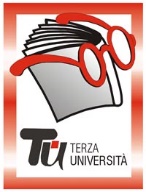                                                                 Provincia - TERZA FASESANT’OMOBONO TERMEReferente: Vilma Pellegrini cell. 349.2207191; Iscrizioni: mezz’ora prima dell’inizio del corsoCalendario  Modulo  n°145PROSPETTIVE DEL ‘900DocenteMariella ValentiGiornoMercoledìOrario15.00 - 17.15PeriodoDall’01.03.2023 al 05.04.2023 (6 incontri, € 24,00)SedeSala ConsiliareArgomentoSTORIAPresentazioneLa prima metà del ‘900, in qualsiasi modo gli storici l’abbiano definita, rappresenta una “catastrofe mondiale” che la popolazione ha dovuto subire. Le istituzioni nate dopo la seconda guerra mondiale si erano ripromesse che mai più si sarebbero verificate tali atrocità, ma oggi possiamo esserne sicuri?Tutor101.03.2023Fine della politica di equilibrio: nazionalismi e imperialismi208.03.2023La rivoluzione russa e il suo esito315.03.2023La grande guerra e la pace cartaginese422.03.2023Il fascismo in Italia529.03.2023I totalitarismi a confronto605.04.2023La seconda guerra mondiale